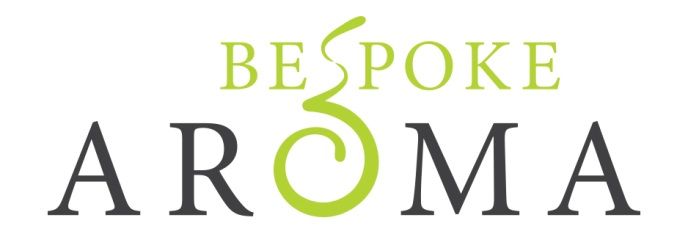 Pre-Blended Massage Oil Kit Order FormKits are £40 which includes postage and packagingKit contains one of each of the following:100ml Relaxing Body Oil100ml Balancing Body Oil100ml Uplifting Body Oil100ml Stimulating Body Oil100ml Anti-Cellulite Body OilTo order please email joevans@bespokearoma.co.uk with your name and address for delivery. An invoice with details of how to make a payment will be emailed to you.Please allow up to 3 weeks for delivery once order has been paid for. Thank you for your order 